Recipient  pentru flacoane cu  protectie impotriva radiatiilorrealizat din otel inoxidabil, cu ecran de plumb de 4 mmse livreaza standard cu adaptor pentru flacon inaltime : 59 mmdiametru interior: 34 mm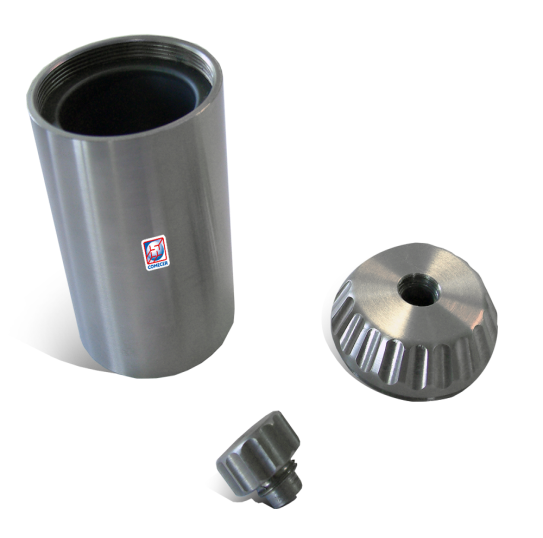 